Лермонтовская неделя. Беседа у выставки «Поэтическая земля поэта»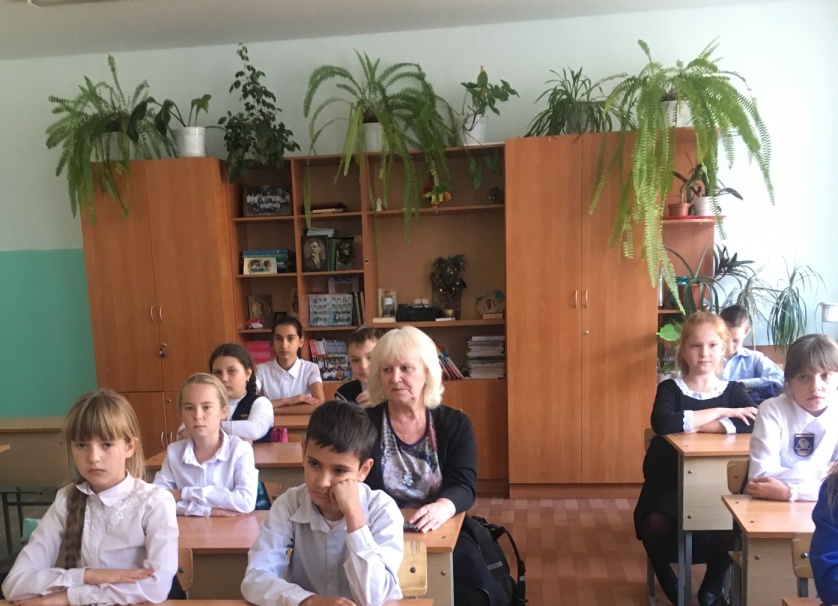 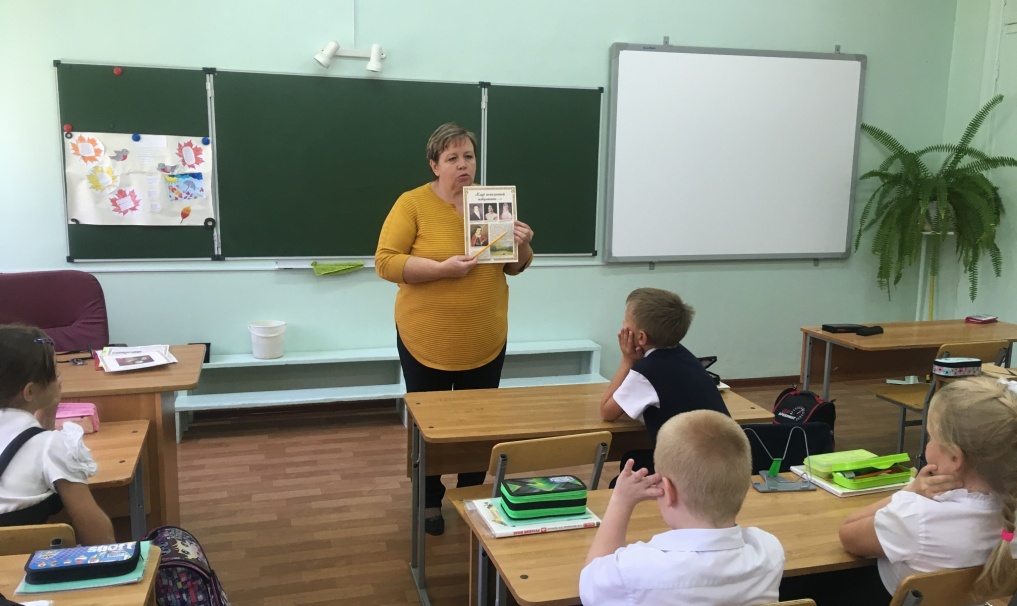 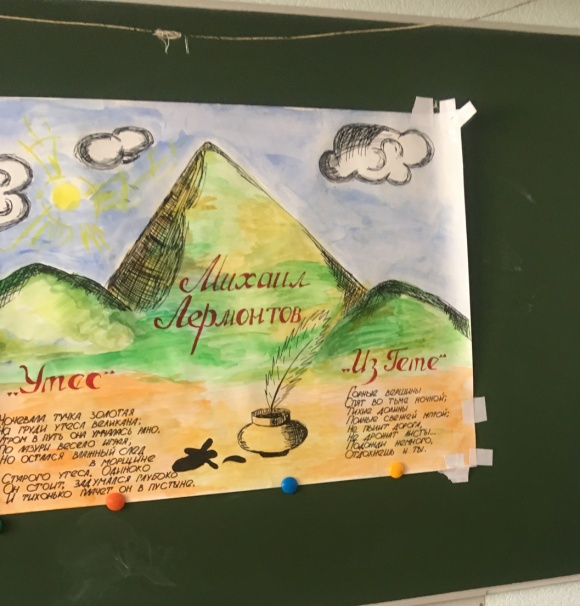 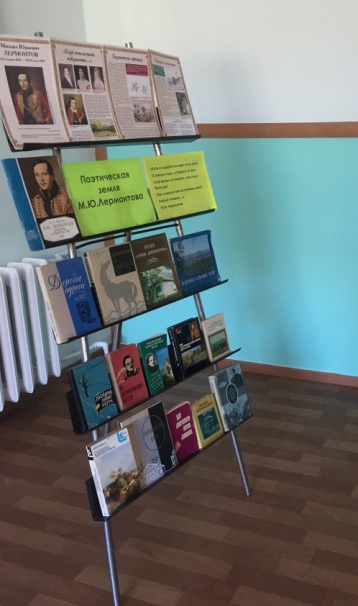 Зав. школьной библиотекой – Акимова О.В.Открытие «Лермонтовской недели»